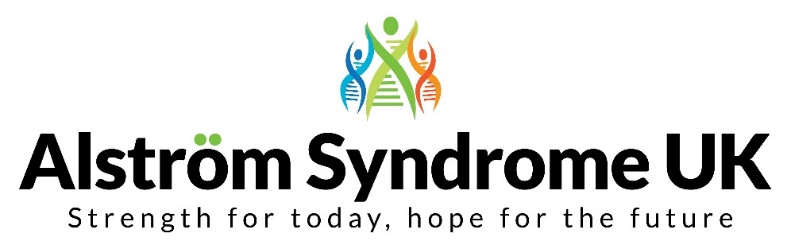 Media consent formI hereby give consent to Alström Syndrome UK (ASUK) using photographs and/or video recordings including images of me (and those listed below) both internally and externally to promote the work of the charity and where necessary the name(s) of those people in the images. These images/films could be used in print and digital media formats including print publications and could appear in the formats below:On websites both internally and externallyASUK marketing, e-news, newsletters and other relevant external newslettersPublications such as the ASUK medical handbook and charity leafletPosters to promote ASUK’s work ASUK banners and promotional materialsFilms on the ASUK YouTube channel, ASUK website and external websitesSocial media channels such as Twitter, Facebook and InstagramI understand that images and recordings on websites can be viewed throughout the world and not just in the United Kingdom.
I understand that images/films may be kept permanently once they are published.
I have read and understand the conditions and I consent to my images being used as described.
ASUK is committed to processing information in accordance with the General Data Protection Regulation (GDPR). The personal data collected on this form will be held securely and will only be used for administrative purposes.Your rights
You have the right to request to see a copy of the information we hold about you and to request corrections or deletions of the information that is no longer required. You can ask ASUK to stop using your images at any time, in which case it will not be used in future publications but may continue to appear in publications already in circulation.  

Contact details
If you have any questions or concerns relating to this document please contact ASUK Office Manager, Catherine Lewis on 07970 071675 or email Catherine.lewis@alstrom.org.ukPrint Name(s)
Please print the names of all those in your family that this consent applies to, including name(s) of your child/children.Please print the names of all those in your family that this consent applies to, including name(s) of your child/children.SignatureDate